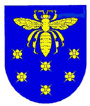 VARĖNOS ŠVIETIMO CENTRASKodas 195328546, J. Basanavičiaus g. 9, 65183 Varėna, tel. (8~310) 3 15 34, faks. (8~310) 3 13 30el. p. svietimo.centras@varena.ltUgdymo įstaigų vadovamsKOMPETENCIJŲ TOBULINIMO IR ŠVIETIMO PAGALBOS                                                                                                                                                                                                                                                                                                                                                                                                                                                                                                                                                                                                                                                                                                                                                                                                                                                                                                                                                                                                                                                                                                                                                                                                                                                                                                                                                                                                                        TEIKIMO SAUSIO MĖNESĮ PLANAS2019 m. gruodžio 31 d. Nr. V-5-239VarėnaInformuojame, kad sausio mėnesį Varėnos švietimo centre vyks šie renginiai. Primename, kad į juos priimami tik iš anksto svetainėje www.varenossc.lt arba tel. (8 310) 31 534 užsiregistravę klausytojai.SEMINARAI8 d. 10 val. 	Specialistams administruojantiems interneto svetaines bei įvairių dalykų mokytojams 8 val. seminaras „Vizualinis informacijos pateikimas“. Lektorė – Skaidra Vaicekauskienė, Informacijos technologijų mokymo centro direktorė, Vilniaus universiteto dėstytoja.  Seminaro kaina 33 Eur. Varėnos švietimo centre.9 d. 8 val.	Varėnos rajono ugdymo įstaigų vadovams 40 val. programos „Lyderystė mokymuisi švietimo įstaigoje“ I užsiėmimas (6 val.) tema „Šv.    Kazimiero progimnazijos vadovų komandos lyderystės patirtis“. Lektoriai: Kauno šv. Kazimiero progimnazijos direktorė Palmira Talijūnienė, direktoriaus pavaduotojai ugdymui: Filomena Beleškevičienė ir Spitrys Olivijus. Seminaro kaina 25 Eur.  Išvykstame  8 val. nuo Savivaldybės kiemo. Kauno šv. Kazimiero progimnazijoje.21 d. 13 val.	Projekto „Vaivorykštiniai jungčių tiltai“ savanoriams 4 val. mokymai „Kaip padėti adaptuotis aplinkoje ypatingiems vaikams“ ir Senosios Varėnos „Nykštuko“ bei Varėnos „Žilvičio“ vaikų lopšelių-darželių auklėtinių tėvams 1 val. paskaita „Vaiko motyvacija veikti, mokytis ir siekti“. Lektorius – Evaldas Karmaza, psichologas. Nemokamas. Varėnos švietimo centre.22 d. 9 val. 	Varėnos rajono ugdymo įstaigų vadovams ir pavaduotojams ugdymui 40 val. programos „Lyderystė mokymuisi švietimo įstaigoje“ II užsiėmimas (6 val.) tema „Socialinių ir emocinių kompetencijų ugdymas – strateginis priėjimas“. Lektorius – Evaldas Karmaza, psichologas. Seminaro kaina 25 Eur. Varėnos švietimo centre.30 d. 8 val.	Varėnos rajono socialinių mokslų pedagogams 40 val. programos „Sėkmingos pamokos vadyba“ edukacinė išvyka-seminaras „Sėkminga pamoka netradicinėse erdvėse“. Lektorius – Antanas Jonušas, VšĮ Vilniaus Valdorfo mokyklos istorijos, ekonomikos, pilietiškumo pagrindų ir lytiškumo ugdymo mokytojas ir ugdymo koordinatorius. Seminaro kaina 25 Eur. Vilniuje.METODINIAI PASITARIMAI23 d. 14 val.        Varėnos rajono specialiesiems pedagogams ir logopedams gerosios patirties sklaida „Vaiko kelias į gražią kalbą“.  Pranešėja – Laimutė Lukošiūnienė, Varėnos švietimo centro Pedagoginių psichologinių paslaugų skyriaus logopedė metodininkė; „Kalbos sutrikimų prevencija ir holistinė pagalba vaikui ikimokykliniame amžiuje“. Pranešėja – Inga Sereičikienė, Varėnos švietimo centro Pedagoginių psichologinių paslaugų skyriaus vyresnioji specialioji pedagogė. Varėnos švietimo centro Pedagoginių psichologinių paslaugų skyriuje.24 d. 11 val.	Šalčininkų rajono informacinių technologijų mokytojams „Šalčininkų rajono informacinių technologijų mokytojų metodinio būrelio 2020 m veiklos planavimas“. Atsakinga – Renata Babravičienė, Šalčininkų rajono Kalesninkų Liudviko Narbuto gimnazijos informacinių technologijų mokytoja ekspertė. Šalčininkų rajono Kalesninkų Liudviko Narbuto gimnazijoje.OLIMPIADOS IR KONKURSAIKURSAIKetvirtadieniais 18-19.30 val.	Bendruomenės nariams tęsiami 60 val. kursai „Dailės pradžiamokslis“. Lektorė – Sigutė Cironkienė, Varėnos J. Čiurlionytės  menų mokyklos dailės mokytoja. Varėnos švietimo centre. Kursų kaina 61 Eur.Sausio mėn. 	Renkama grupė į privalomus 60 val. kursus mokytojams „Specialiosios pedagogikos ir specialiosios psichologijos kvalifikacijos tobulinimo kursų programa“. (Lietuvos Respublikos Švietimo, mokslo ir sporto ministro 2019 m. liepos 16 d. įsakymas Nr. V-831 „Dėl Reikalavimų mokytojų kvalifikacijai aprašo patvirtinimo“ pakeitimo, mokytojai, dirbantys pagal ikimokyklinio, priešmokyklinio, bendrojo ugdymo, profesinio mokymo ir formalųjį švietimą papildančio ugdymo programas, privalo būti išklausę specialiosios pedagogikos ir specialiosios psichologijos kursą).KITI RENGINIAINuo 7 d. 17-19 val.Antradieniais ir ketvirtadieniais	Varėnos rajono ekonomiškai neaktyviems bendruomenės nariams „Verslo idėja ir jos įgyvendinimas I modulis“. Lektorius – Gintas Sakavičius, Varėnos technologijos ir verslo mokyklos profesijos (ekonomikos) mokytojas. Varėnos verslo ir amatų asociacijos patalpose, Laisvės g. 2.27 d. 9-12.30 val.I grupei ir14-17.30 val.II grupei  	Bendruomenei ir ūkininkams „Moliūgo panaudojimas miltinėje konditerijoje“. Lektorės: Kauno kolegijos maisto technologės dr. Ingrida Kraujutienė ir dr. Aušra Šimonėlienė. Varėnos švietimo centre.MOKINIŲ (VAIKŲ) SPECIALIŲJŲ UGDYMOSI POREIKIŲ ĮVERTINIMAS.TĖVŲ IR PEDAGOGŲ KONSULTAVIMAS7 d. 8-17 val. 	Vilniaus rajono Riešės gimnazijos ir Matuizų pagrindinės mokyklos mokinių įvertinimas, auklėtojų, mokytojų ir tėvų konsultavimas, vaiko gerovės komisijos dokumentų peržiūra. 8 d. 15-17 val. 	Metodinė diena Valkininkų gimnazijoje: mokinių įvertinimo rezultatų pristatymas, auklėtojų, mokytojų ir tėvų konsultavimas.9 d. 8-17 val. 	Panočių pagrindinės mokyklos mokinių įvertinimas, auklėtojų, mokytojų ir tėvų konsultavimas, vaiko gerovės komisijos dokumentų peržiūra.                                 Varėnos „Ąžuolo“ gimnazijos mokinių įvertinimas, auklėtojų, mokytojų ir tėvų konsultavimas, vaiko gerovės komisijos dokumentų peržiūra.14 d. 8-17 val. 	Vilniaus rajono Riešės gimnazijos bei Matuizų pagrindinės mokyklos mokinių įvertinimas, auklėtojų, mokytojų ir tėvų konsultavimas, vaiko gerovės komisijos dokumentų peržiūra. 16 d. 8-17 val. 	Panočių pagrindinės mokyklos mokinių įvertinimas, auklėtojų, mokytojų ir tėvų konsultavimas, vaiko gerovės komisijos dokumentų peržiūra. 21 d. 8-17 val. 	Perlojos daugiafunkcinio centro auklėtinių  įvertinimas, auklėtojų, mokytojų ir tėvų konsultavimas, vaiko gerovės komisijos dokumentų peržiūra. PSICHOLOGINĖ, LOGOPEDINĖ, SPECIALIOJI PEDAGOGINĖ PAGALBA VAIKUITURIZMO IR VERSLO INFORMACIJOS SKYRIAUS VEIKLA24 – 26 d. Dalyvavimas tarptautinėje laisvalaikio ir turizmo parodoje „Adventur 2020“.8 – 17 val.  Konsultavimas turizmo klausimais.8 – 17 val. Akcijos „Surink Lietuvą“ magnetukų platinimas.ATVIRO JAUNIMO CENTRO VEIKLOS7, 14, 21, 28 d. 15-19 val. Stalo žaidimų turnyrai.Bus renkami taškai, mėnesio pabaigoje paskelbsime nugalėtoją.8, 15, 22, 29 d. „Pajudėk!“.„Just dance“ rungtys, stalo tenisas, oro ritulys, stalo futbolas ir t.t.2, 9, 16, 23, 30 d. 16 val.  Smaližių vakarai.Gaminsime jaunuolių sugalvotus patiekalus, dalinsimės patirtimi ir receptais.3, 10, 17, 24, 31 d. Aromaterapija.Domėsimės eterinių aliejų nauda ir žala, poveikiu emocijoms ir fizinei savijautai.4, 11, 18, 25 d.  13 val. Kino popietės. Jaunuolių pasiūlytų filmų peržiūra.Projekto „Varėnos kraštas - jaunimui, jaunimas - krašto pažangai“ veiklos:Alytaus teritorinės užimtumo tarnybos Varėnos skyriujeJaunuolių konsultavimas „Job Pics“ vaizdinės profesinių interesų nustatymo priemonės pagalba.Varėnos  „Ąžuolo“ gimnazijojeKonkurso „Dzūkiškos variacijos“ organizavimas.Varėnos „Ryto“ progimnazijojeSlidžių žygių organizavimas (esant palankioms oro sąlygoms).VARĖNOS TREČIOJO AMŽIAUS UNIVERSITETO VEIKLA27 d. 9-12.30 val.I grupei ir14-17.30 val.II grupei  	Bendruomenei ir ūkininkams „Moliūgo panaudojimas miltinėje konditerijoje“. Lektorės: Kauno kolegijos maisto technologės dr. Ingrida Kraujutienė ir dr. Aušra Šimonėlienė. Varėnos švietimo centre.Pirmadieniais11 val.	Linijiniai šokiai.Antradieniais ir ketvirtadieniais10.30 val.	Mankšta.Trečiadieniais10 val.	Rankdarbiai.	Ketvirtadieniais18 val.	Piešimas.Ketvirtadieniais12 val.	Dainavimas.PROJEKTO „TOBULĖK, IŠLIK, DALINKIS IR VEIK“ VEIKLOSSausio mėn. 	Savanorystė Merkinės globos namuose, Varėnos švietimo centre, Varėnos socialinių paslaugų centre ir Varėnos vaikų dienos centre. Dėl dalyvavimo skambinti ir teirautis tel. (8 310) 31 534.Sausio mėn.	Asmens poreikių ir galimybių psichologinis vertinimas Lazdijų ir Alytaus rajonų bei Alytaus miesto ir Druskininkų tikslinėms grupėms (nuo 55 metų iki pensinio amžiaus asmenims).Direktorė					             Janina ŠimelionienėI. Stadalnykienė8 (310) 31 534Data ir laikasOlimpiados ar konkurso pavadinimas, kita informacijaVietaAtsakingas asmuoSausio 8 d.9 val.Lietuvos mokinių anglų kalbos olimpiada (11 kl.)Dalyvių registracija iki sausio 3 d. el. p. vildora@gmail.com Konkurso sąlygas žiūrėti: http://www.varenossc.lt/naujienos/darbo-planasVarėnos „Ąžuolo“ gimnazijojeVilija Latvienė, 8 615 12604Sausio 10 d. 9 val.58-oji Lietuvos mokinių chemijos olimpiadaDalyvių registracija iki sausio 7 d.el. p. rasyte.val@gmail.comKonkurso sąlygas žiūrėti: http://www.varenossc.lt/naujienos/darbo-planasVarėnos „Ąžuolo“ gimnazijojeRasa Valentukevičienė,8 621 93416Sausio 17 d.9 val.69-oji Lietuvos mokinių matematikos olimpiada (9-12 kl.) Dalyvių registracija iki sausio 14 d.el. p. rasyte.val@gmail.comKonkurso sąlygas žiūrėti: http://www.varenossc.lt/naujienos/darbo-planasVarėnos „Ąžuolo“ gimnazijojeRasa Valentukevičienė,8 621 93416Sausio 21 d.9 val.Lietuvos kalbos ir literatūros olimpiada Lietuvos ir užsienio lietuviškų mokyklų 9-12 klasių mokiniamsDalyvių registracija iki sausio 16 d. el. p. vildora@gmail.com Konkurso sąlygas žiūrėti: http://www.varenossc.lt/naujienos/darbo-planasVarėnos „Ąžuolo“ gimnazijojeVilija Latvienė, 8 615 12604Sausio 22 d.14 val. 49 tarptautinis jaunimo epistolinio rašinio konkursas Rašinius trimis egzemplioriais pristatyti į Švietimo centrą iki sausio 21 d. Varėnos švietimo centreRasa Valentukevičienė,8 621 93416Sausio 23 d.9 val.Respublikinis anglų kalbos konkursas (9-10 kl.)Dalyvių registracija iki sausio 20 d. el. p. vildora@gmail.com Konkurso sąlygas žiūrėti: http://www.varenossc.lt/naujienos/darbo-planasVarėnos „Ąžuolo“ gimnazijojeVilija Latvienė, 8 615 12604Sausio 24 d. 52-asis Lietuvos mokinių jaunųjų filologų konkursasDarbus pateikti iki sausio 20 d. Vilija Latvienė, 8 615 12604Sausio 24 d.9 val.53-oji Lietuvos mokinių biologijos olimpiadaDalyvių registracija iki sausio 21 d. el. p. rasyte.val@gmail.comKonkurso sąlygas žiūrėti: http://www.varenossc.lt/naujienos/darbo-planasVarėnos „Ąžuolo“ gimnazijojeRasa Valentukevičienė,8 621 93416Sausio 30 d.9 val.Lietuvos mokinių meninio skaitymo konkursasDalyvių registracija būtina iki sausio 24 d., el. p. vildora@gmail.comnurodant tikslų kūrinio pavadinimą ir autorių. Konkurso sąlygas žiūrėti: http://www.varenossc.lt/naujienos/darbo-planasVarėnos technologijos ir verslo mokyklojeVilija Latvienė, 8 615 12604Sausio 31 d.9 val.68-oji Lietuvos mokinių fizikos olimpiada (9-12 kl.)Dalyvių registracija iki sausio 28 d. el. p. rasyte.val@gmail.comKonkurso sąlygas žiūrėti: http://www.varenossc.lt/naujienos/darbo-planasVarėnos „Ąžuolo“ gimnazijojeRasa Valentukevičienė,8 621 93416Vasario 12 d.9 val.27-oji Lietuvos mokinių rusų (gimtosios ir užsienio) kalbos olimpiada (10-11 kl.)Dalyvių registracija iki vasario 10 d. el. p. vildora@gmail.comVarėnos „Ąžuolo“ gimnazijojeVilija Latvienė, 8 615 12604Iki vasario 20 d.Tarptautinis matematikos konkursas KENGŪRA LietuvojeDalyvių registracija iki vasario 14 d. el. p. rasyte.val@gmail.comVarėnos rajono ugdymo įstaigoseRasa Valentukevičienė,8 621 93416Vasario 21 d.14 val.Lietuvos mokinių technologijų olimpiadaDalyvių registracija iki vasario 20  d. el. p. rasyte.val@gmail.comVarėnos švietimo centreRasa Valentukevičienė,8 621 93416Iki vasario 24 d.10 val.Pradinukų pasaulio pažinimo olimpiada „Mano gaublys“ (2-4 klasių mokiniams)Dalyvių registracija iki vasario 18 d. el. p. vildora@gmail.comVarėnos „Ryto“ progimnazijojeVilija Latvienė, 8 615 12604Vasario 26 d. 9 val.Lietuvos mokinių istorijos olimpiada (10-12 kl.)Dalyvių registracija iki vasario 21  d. el. p. vildora@gmail.comVarėnos „Ąžuolo“ gimnazijojeVilija Latvienė, 8 615 12604PirmadienisAntradienisTrečiadienisKetvirtadienisPenktadienisIrena NedzveckienėProjekto „Vaivorykščių jungties tiltai“ užsiėmimai vaikams9.15 – 10.15 val.10.30 – 11.30 val.Projekto „Vaivorykščių jungties tiltai“ užsiėmimai vaikams9.15 – 10.15 val.Psichologinis konsultavimas14.00 – 17.00 val.Psichologinis konsultavimas14.00 – 17.00 val.-Psichologinis konsultavimas9.00 – 12.00 val.Edita BaukienėProjekto „Vaivorykščių jungties tiltai“ užsiėmimai vaikams9.15 – 10.15 val.10.30 – 11.30 val.Psichologinis konsultavimas13.00 – 15.00 val. Projekto „Vaivorykščių jungties tiltai“ užsiėmimai vaikams9.15 – 10.15 val.Psichologinis konsultavimas13.00 – 16.00 val.---Laimutė LukošiūnienėProjekto „Vaivorykščių jungties tiltai“ užsiėmimai vaikams9.15 – 10.15 val.10.30 – 11.30 val.Projekto „Vaivorykščių jungties tiltai“ užsiėmimai vaikams9.15 – 10.15 val.Logopedo pratybos14.00 – 17.00 val.Logopedo pratybos14.00 – 17.00 val.-Logopedo pratybos13.00 – 16.00 val.Gražina MaziukienėProjekto „Vaivorykščių jungties tiltai“ užsiėmimai vaikams9.15 – 10.15 val.10.30 – 11.30 val.Projekto „Vaivorykščių jungties tiltai“ užsiėmimai vaikams9.15 – 10.15 val.Specialiojo pedagogo pratybos13.00 – 17.00 val.--Specialiojo pedagogo pratybos14.30 – 15.30 val.Inga SereičikienėProjekto „Vaivorykščių jungties tiltai“ užsiėmimai vaikams9.15 – 10.15 val.10.30 – 11.30 val.Specialiojo pedagogo pratybos13.00 – 14.15 val. Projekto „Vaivorykščių jungties tiltai“ užsiėmimai vaikams9.15 – 10.15 val.Specialiojo pedagogo pratybos13.00 – 17.00 val.Specialiojo pedagogo pratybos15.30 – 17.00 val.Specialiojo pedagogo pratybos15.30 – 17.00 val..-